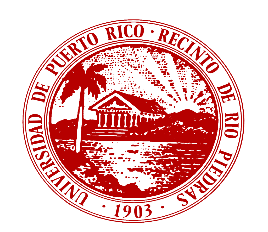 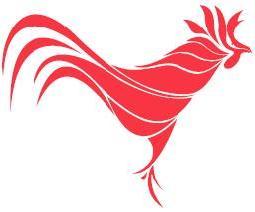 Listado de los(as) Decanos(as) de la Oficina de Asuntos Estudiantiles del Recinto Facultad/EscuelaNombreCorreo electrónico Extensión Facultad de Administración de  EmpresasDra. Jeannette Cabánjeannette.caban1@upr.edu87032,87031,87035Escuela de ArquitecturaArq. Anixa Gonzálezanixa.gonzalez1@upr.edu87822, 87802Escuela de Comunicación PúblicaProf. Héctor A. Apontehector.aponte2@upr.edu85315Facultad de Ciencias NaturalesProf. Agnes Vázquezagnes.vazquez2@upr.edu87937Facultad de Ciencias SocialesSr. Julio Calderón julio.calderon@upr.edu87330, 87332Escuela de DerechoSra. Keila Sousskeila.souss@upr.edu787-999-9563Facultad de EducaciónDr. Gabriel Ramosgabriel.ramos3@upr.edu89020Facultad de Estudios GeneralesSra. Virgenmarie Vega virgenmarie.vega@upr.edu88617Facultad de HumanidadesSra. Julissa Rodríguez Riverajulissa.rodriguez2@upr.edu89381Escuela Graduada de PlanificaciónSra. Mayra Crespo mayra.crespo2@upr.edu 85112Decanato de Estudios Graduados e InvestigaciónDra. Ivelisse Acevedo, Coordinadora Asuntos Estudiantilesivelisse.acevedo@upr.edu 86776Escuela Graduada de Ciencias y Tecnologías de la Información Sra. Migdalia Dávila migdalia.davila@upr.edu85251, 85257